大阪府環境農林水産部循環型社会推進室産業廃棄物指導課令和４年度における放置自動車に関する実態調査結果について１．放置自動車の処理状況　平成16年度から令和４年度の大阪府域における放置自動車の処理状況の推移は表１及び図１-１のとおりです。また、直近５年の同推移は図１-２のとおりです。表１　処理状況の推移（大阪府域）※消失する車両があること、年度を超えて処理される車両があることから、同一年度内の行政撤去台数と自主撤去台数の和は確認台数と一致しない。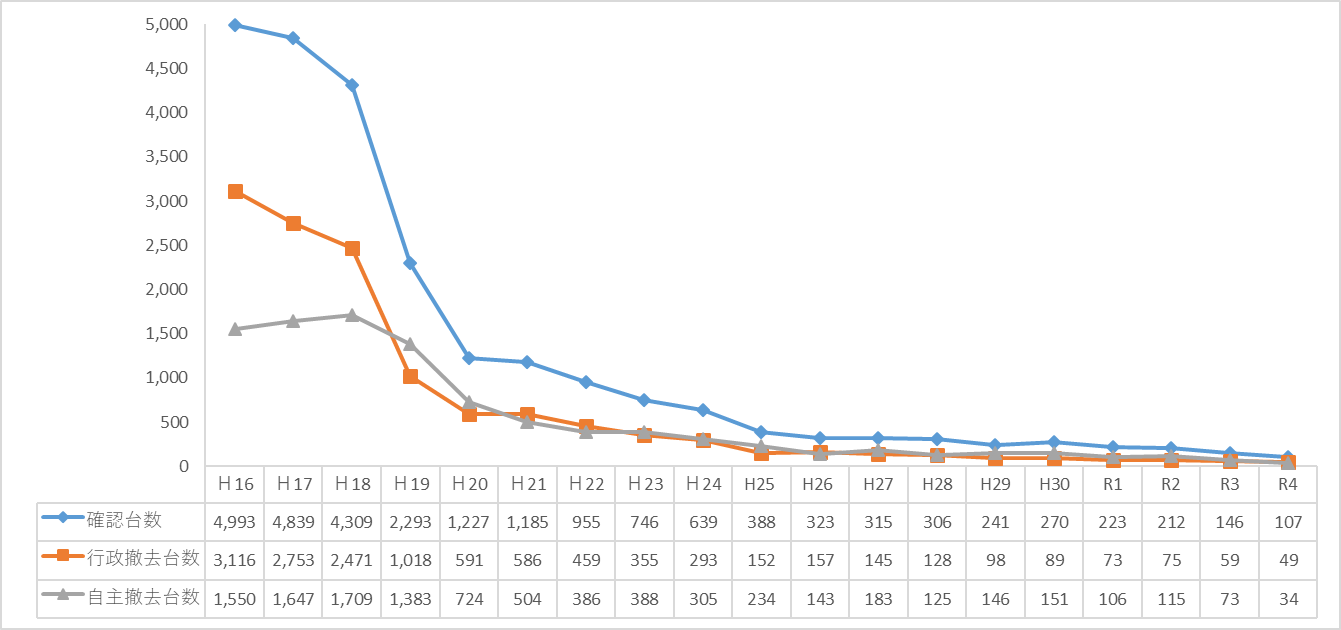 図１-１　放置自動車の処理状況の推移（大阪府域）※消失する車両があること、年度を超えて処理される車両があることから、同一年度内の行政撤去台数と自主撤去台数の和は確認台数と一致しない。図１-２　直近５年間の放置自動車の処理状況の推移（大阪府域）※消失する車両があること、年度を超えて処理される車両があることから、同一年度内の行政撤去台数と自主撤去台数の和は確認台数と一致しない。２．府の所有地及び管理地における放置自動車の処理状況　平成16年度から令和４年度の大阪府の所有地及び管理地における放置自動車の処理状況の推移は表２及び図２-１のとおりです。また、直近５年の同推移は図２-２のとおりです。表２　処理状況の推移（府の所有地及び管理地）※消失する車両があること、年度を超えて処理される車両があることから、同一年度内の行政撤去台数と自主撤去台数の和は確認台数と一致しない。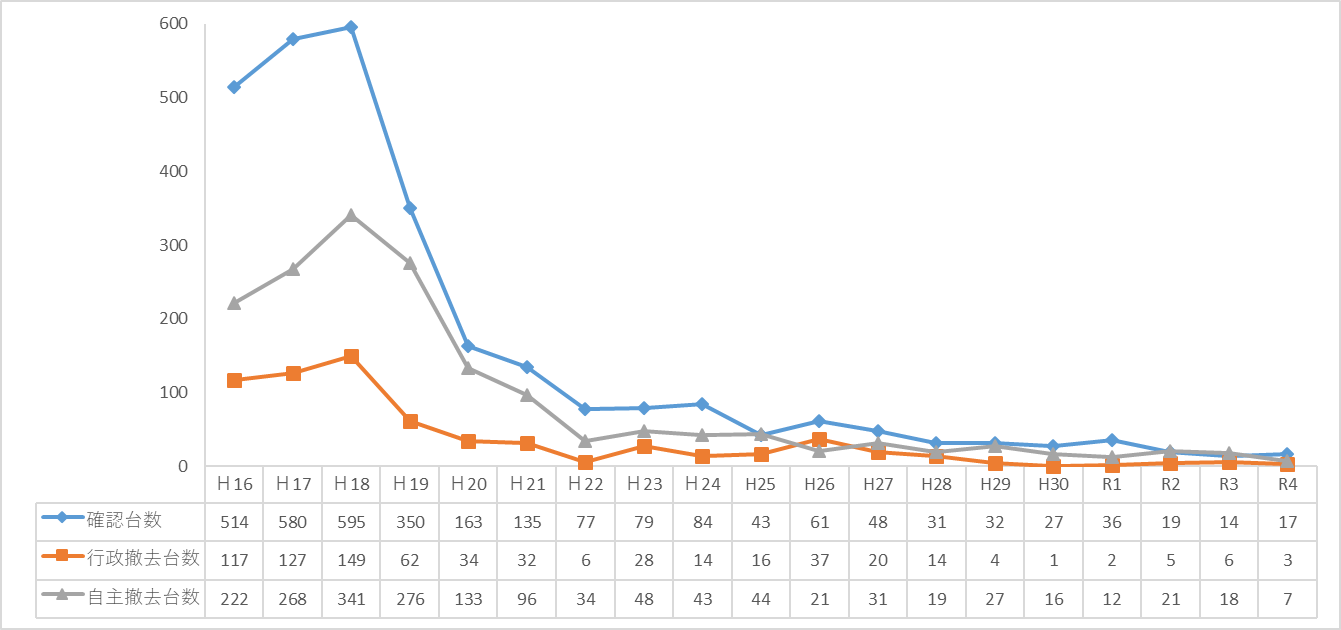 図２-１　放置自動車の処理状況の推移（府の所有地及び管理地）※消失する車両があること、年度を超えて処理される車両があることから、同一年度内の行政撤去台数と自主撤去台数の和は確認台数と一致しない。図２-２　直近５年間の放置自動車の処理状況の推移（府の所有地及び管理地）※消失する車両があること、年度を超えて処理される車両があることから、同一年度内の行政撤去台数と自主撤去台数の和は確認台数と一致しない。３．放置場所の内訳令和４年度の放置場所の内訳は表３、図３-１及び図３-２のとおりです。表３　放置場所の内訳※「割合（％）」は小数点以下を四捨五入しているため、合計が合わない場合がある。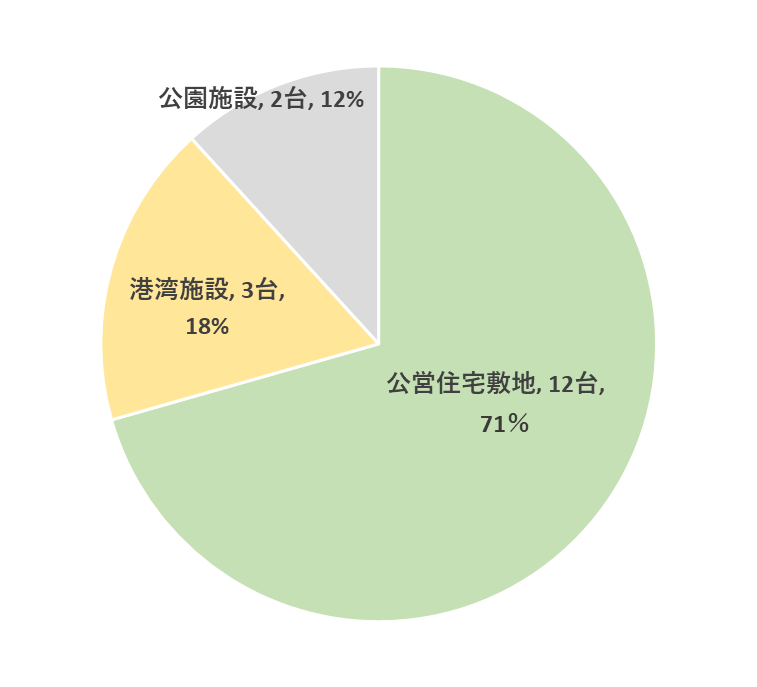 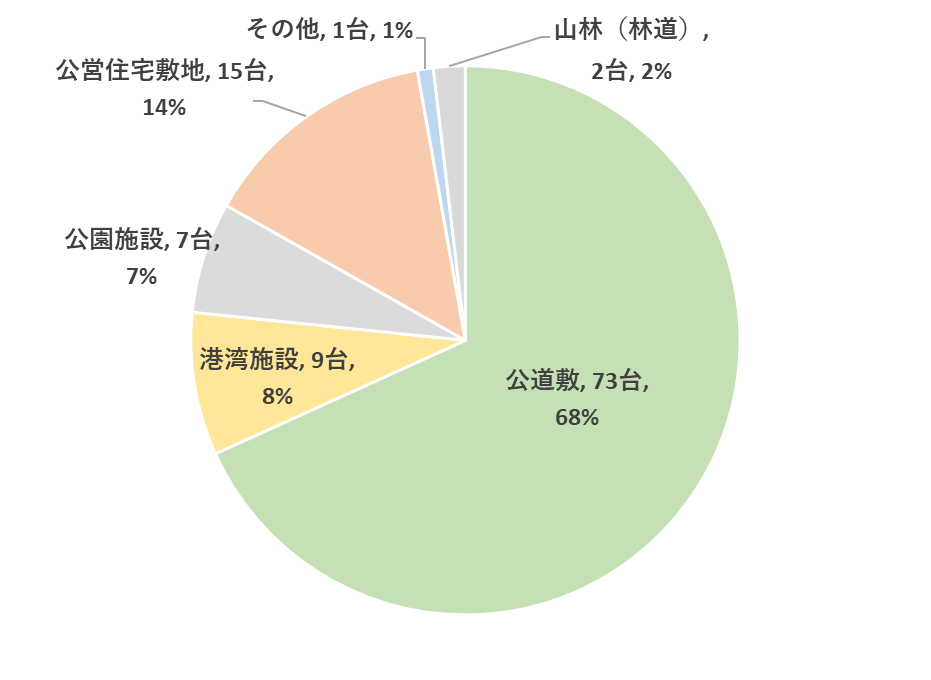 実績年度Ｈ16Ｈ17Ｈ18Ｈ19Ｈ20Ｈ21Ｈ22Ｈ23Ｈ24H25確認台数4,9934,8394,3092,2931,2271,185955746639388行政撤去台数3,1162,7532,4711,018591586459355293152自主撤去台数1,5501,6471,7091,383724504386388305234実績年度H26H27H28H29H30R1R2R3R4確認台数323315306241270223212146107行政撤去台数157145128988973755949自主撤去台数1431831251461511061157334実績年度Ｈ16Ｈ17Ｈ18Ｈ19Ｈ20Ｈ21Ｈ22Ｈ23Ｈ24H25確認台数51458059535016313577798443行政撤去台数1171271496234326281416自主撤去台数2222683412761339634484344実績年度H26H27H28H29H30R1R2R3R4確認台数614831322736191417行政撤去台数372014412563自主撤去台数21311927161221187放置場所大阪府域大阪府域府の所有地及び管理地府の所有地及び管理地放置場所台数（台）割合（％）台数（台）割合（％）公道敷736800河川敷0000公園施設77212公営住宅敷地15141271山林（林道）2200港湾施設98318その他1100合計10710017100